§2151.  Creation and membershipThe Seed Potato Board, established by Title 5, section 12004‑H, subsection 5, is overseen by and is the responsibility of the Maine Potato Board, a public instrumentality of the State established in Title 36, section 4603. The Seed Potato Board, referred to in this chapter as "the seed board," consists of the commissioner and 8 members appointed in accordance with subsections 1 and 2.  [PL 2009, c. 379, §1 (RPR).]1.  Appointments by the commissioner.  The commissioner shall appoint 2 members to the seed board as follows:A.  A representative of the potato industry in a county other than Aroostook County; and  [PL 2009, c. 379, §1 (NEW).]B.  A person producing potatoes in Aroostook County primarily for processing.  [PL 2009, c. 379, §1 (NEW).][PL 2009, c. 379, §1 (NEW).]2.  Appointments by the Maine Potato Board.  The Maine Potato Board as established in Title 36, section 4603 shall appoint 6 members to the seed board representing the potato industry in Aroostook County, including:A.  One producing primarily tablestock potatoes; and  [PL 2009, c. 379, §1 (NEW).]B.  One producing potatoes primarily for processing.  [PL 2009, c. 379, §1 (NEW).][PL 2009, c. 379, §1 (NEW).]SECTION HISTORYPL 1971, c. 594, §9 (RPR). PL 1983, c. 565, §3 (AMD). PL 1983, c. 812, §50 (AMD). PL 1989, c. 503, §B45 (AMD). PL 2009, c. 379, §1 (RPR). The State of Maine claims a copyright in its codified statutes. If you intend to republish this material, we require that you include the following disclaimer in your publication:All copyrights and other rights to statutory text are reserved by the State of Maine. The text included in this publication reflects changes made through the First Regular and First Special Session of the 131st Maine Legislature and is current through November 1, 2023
                    . The text is subject to change without notice. It is a version that has not been officially certified by the Secretary of State. Refer to the Maine Revised Statutes Annotated and supplements for certified text.
                The Office of the Revisor of Statutes also requests that you send us one copy of any statutory publication you may produce. Our goal is not to restrict publishing activity, but to keep track of who is publishing what, to identify any needless duplication and to preserve the State's copyright rights.PLEASE NOTE: The Revisor's Office cannot perform research for or provide legal advice or interpretation of Maine law to the public. If you need legal assistance, please contact a qualified attorney.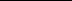 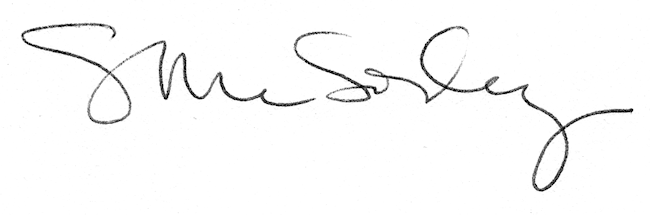 